مقدمة تقرير مركز الملك سلمان للإغاثةإن المملكة العربية السعودية سباقة لأعمال الخير بقيادة الملك سلمان بن عبد العزيز آل سعود، سواء على الصعيد المحلي أو على الصعيد العربي أو الإقليمي أو الدولي، فتقوم بإرسال الفرق الإغاثية، وكذلك المعونات الإغاثية المستعجلة من أغذية وأدوية وأغطية وخيام وغير ذلك من مستلزمات الإغاثة، والدافع إلى تقديم الإغاثة هو دافع إنساني محض لا غير ذلك، فالملك سلمان حريص كل الحرص على نجدة المنكوبين ورد اللهفة للملهوفين، ولمساته الإنسانية تخفف كثيراً من المُصاب الذي حلّ بأي شعب على كوكب الأرض.شاهد أيضًا: تقرير عن زيارة المدينة المنورة مكتوب جاهزتقرير مركز الملك سلمان للإغاثةقامت المملكة العربية بقيادة الملك سلمان بن عبد العزيز آل سعود، بإنشاء مركز الملك سلمان للإغاثة، وجعلت مركزه وتمويله سعودياً بشكل أساسي، وذلك لأجل عدم استخدام المركز لأي غاية سوى الغاية الإنسانية الكاملة، وهذا كان حرصاً من الملك سلمان على مراعاة هذه النقطة، وانطلاقاً من هذا التوجه، فقد تم رسم خارطة عمل لهذا المركز بمدّ يد العون والاستجابة السريعة لتلبية احتياجات المتضررين، حيث أن المملكة تدرك من خلال قيادتها دورها الفاعل في هذا المجال وتنفيذاً للواجب الأخلاقي والمكانة الكبيرة التي تحظى بها المملكة في العالم.[1]ما هو مركز الملك سلمان للإغاثةإن مركز الملك سلمان للإغاثة  هو مركز سعوديّ تم تَخصيصه بهدف تقديم الأعمال الإغاثية العاجلة، وكان تاريخ إنشائه برعاية خادم الحرمين الشريفين الملك سلمان بن عبد العزيز آل سعود، هو 27 رجب في العام الهجري 1436، ويعمل المركز على تقديم الخدمات الإنمائية إلى جانب المعونات الإغاثية والمبادرات الإنسانية والبرامج الغذائية والدوائية، بالمشاركة مع الأطراف الإقليمية والدولية التي هدفها إنساني، وقد بلغ عدد الدول التي استفادت من هذا المركز 37 دولة، وكان حرص هذا المركز إيصال المساعدة الفورية للمحتاجين.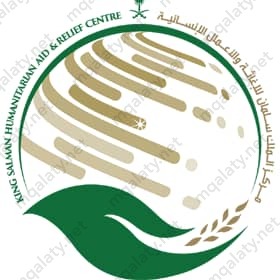 المشرف العام على مركز الملك سلمان للإغاثةإن المشرف العام على مركز الملك سلمان بن عبد العزيز آل سعود للإغاثة هو سعادة الدكتور عبدالله الربيعة، حيث يشرف بشكل كامل على هذا المركز وعلى عمليات الإغاثة، كما يقوم بالتعاون مع مكتب الأمم المتحدة بزيارة الأماكن التي تصيبها الكوارث من جراء عمل الطبيعة أو من الحروب، ووم بتلك الزيارات يترك أثراً نفسياً ومعنوياً ممتازاً، لأنه ينقل لهم تحيات وأمنيات الملك سلمان بالسلامة والأمان الكامل.مشاريع مركز الملك سلمان للإغاثةقام مركز خادم الحرمين الشريفين، الملك سلمان بن عبد العزيز آل سعود للإغاثة، بإنشاء العديد من المشاريع من أجل التنمية المستدامة لتقديم الأعمال الإغاثية العاجلة ومنها:إنجاز 66 مشروعاً في مجال الأمن المائي.تنفيذ حوالي 79 مشروعاً  في القطاعات الحيوية المتنوعة الخدمات.تقرير عن تنفيذ 51 مشروعاً في مجال الدعم للعمليات الإنسانية.تنفيذ 89 مشروعاً في القطاع التعليمي والتربوي.إنجاز 81 مشروعاً في قطاعات التغذية السليمة.إنجاز 15 مشروعاً للدعم اللوجستي.تنفيذ 612 مشروعاً في القطاع الغذائي والحفاظ على أمنه الاستراتيجي.تنفيذ 550 مشروعاً في مجال القطاع الصحي.إنجاز 23 مشروع عمل إنساني خيري في أماكن مختلفة.أهداف مركز الملك سلمان للإغاثة إن الأهداف الرئيسية التي يعمل مركز الملك سلمان للإغاثة وفقها منذ تأسيسه هي أهداف إنسانية وفق البصمة في عمل الخير وحب المساعدة، وفيما يأتي نعرض قائمة بأهداف هذا المركز:تقديم الإغاثة للمتضررين بالنكبات حول العالم بدافع إنساني، وفعل الخير بما إغاثة المنكوبين حول العالم بما لا يضر المصلحة الوطنية.إيصال المساعدات والمعونات للمحتاجين بكل يسر ومرونة دون تفرقة وتمييز بينهم.القيام بالاستجابة السّريعة عند التعامل مع أي أزمة إنسانية.فتح الباب أمام المتطوعين وتسهيل اندماجهم بالعمل الخيري من خلال التأهيل الجيد لهم.شاهد أيضًا: تقرير عن رؤية 2030 كامل مع العناصرخاتمة تقرير مركز الملك سلمان للإغاثةقمنا بتقديم هذا التقرير عن مركز الملك سلمان بن عبد العزيز آل سعود للإغاثة، حيث أوردنا فيه المعلومات الرئيسية عن التعريف بهذا المركز الحيوي للإغاثة، وعرفنا بالمشرف العام عليه، كما تحدثنا عن المشاريع التي نفذها والأهداف التي أنشئ لأجلها. 